                                UNIVERSITATEA „POLITEHNICA” DIN BUCUREŞTI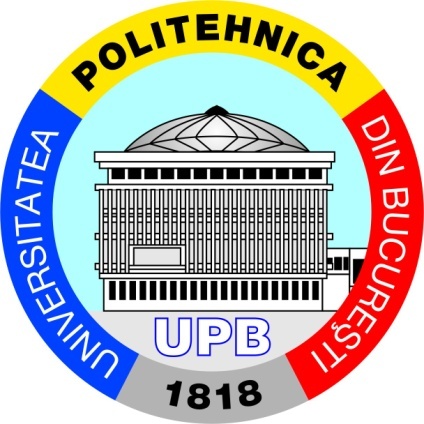                                 FACULTATEA DE INGINERIE MEDICALĂ                         DEPARTAMENTUL                                   DE EDUCAŢIE FIZICĂ ŞI SPORT- KINETOTEREPIE      2022-2023DISCIPLINA SPORTIVĂDATALOCUL DE DESFĂŞURAREPRECIZĂRI DE REGULAMENTCONDIŢII DE PARTICIPARE ȘI ÎNSCRIERICOORDONATORCOMPETIŢIEBASCHET22.04.2023Ora 10Complexul sportivU.P.B.Teren Sintetic Sport ArenaÎnscrierile se fac pe site-ul play.fiba3x3.com, în limita a 24 de echipe (3+1 rezervă) până la 18.04.2023, ora 16.Componența echipelor poate fi mixtă și poate cuprinde studenți aparținând oricăror facultăți din U.P.B., din toți anii de studii. Competiția se va desfășura conform regulamentului 3la3, disponibil pe www.frbaschet.roConf. Dr.LEONTE NICOLETABASCHET22.04.2023Ora 10Complexul sportivU.P.B.Teren Sintetic Sport ArenaÎnscrierile se fac pe site-ul play.fiba3x3.com, în limita a 24 de echipe (3+1 rezervă) până la 18.04.2023, ora 16.Componența echipelor poate fi mixtă și poate cuprinde studenți aparținând oricăror facultăți din U.P.B., din toți anii de studii. Competiția se va desfășura conform regulamentului 3la3, disponibil pe www.frbaschet.roConf. Dr.LEONTE NICOLETABASCHET22.04.2023Ora 10Complexul sportivU.P.B.Teren Sintetic Sport ArenaÎnscrierile se fac pe site-ul play.fiba3x3.com, în limita a 24 de echipe (3+1 rezervă) până la 18.04.2023, ora 16.Componența echipelor poate fi mixtă și poate cuprinde studenți aparținând oricăror facultăți din U.P.B., din toți anii de studii. Competiția se va desfășura conform regulamentului 3la3, disponibil pe www.frbaschet.roConf. Dr.LEONTE NICOLETAFOTBAL22.04.2023Ora 9.00Complexul sportivU.P.B.Teren Sintetic Sport ArenaÎnscrierile se fac în ziua competiției la complexul sportiv Sport ArenaU.P.B. Sistem desfășurare:-teren sintetic-5+1 jucatori (minifotbal)-2x10 minute-echipa formată din maxim 12 jucători-sistem eliminatoriuLect. dr.PRICOP ADRIANȘAH24.03.2023Ora 19.00ONLINECompetiția se va desfășura online pe platforma www.lichess.org.Lect. dr.POPESCU OFELIAPETANQUE24.04.2023Ora 16.30Complexul sportivU.P.B.Sport ArenaÎnscrierile se fac în ziua competiției la complexul sportiv Sport Arena, începând cu ora 16.00.3x3 jucători-sistem eliminatoriuComponența echipelor poate fi mixtă și poate cuprinde studenți aparținând oricăror facultăți din U.P.B.Lect. dr.CAMELIA BRANETÎNOT09.05.2023Ora 16.00Bazinul Univ. de Arhitectură(în spatele Stadionului Sportul Studențesc)PROBE DE CONCURS (masculin şi feminin): 50 metri liber, 50 metri bras, 50 metri spate, 50 metri flutureECHIPAMENT OBLIGATORIU: slip, (nu bermude), cască, papuci.Conf. dr. NARCIS NEAGU